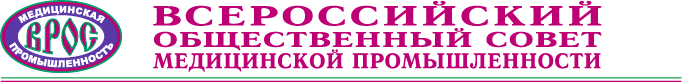 111033, г. Москва, ул. Самокатная, д. 4а  Тел. (495) 362 24 40;  Факс (495) 362 24 25; Эл. почта: rosmedprom@ncpmail.ru№5-2а/7 от 15.01.2014 г.																		Руководителю	Направляю протокол заседания  Президиума   ВРОС МП от 14.01.2014г.	Прошу Вас сообщить замечания и предложения к программе съезда, а также по утвержденным Президиумом документам.	С учетом Ваших предложений будет составлена окончательная программа работы съезда.Приложение: 1. Протокол заседания Президиума на 2-х листах.    2. Решение о проведении съезда на 2-х листах.    3. Проект Программы съезда на 4-х листах.                       4. Перечень вопросов  на 1-м листе.		    5. Оргкомитет на 2-х листах.                       6. План реализации Резолюции от 26.11.2013г. на 1-м листе.		    7. Информационное письмо на 2-х листах.		    8. Заявка на участие в работе  съезда.		    9. Письмо Председателю Правительства РФ на 2-х листах.Председатель Совета                         			Ю.Т. Калинин							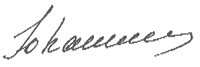 